CAHIER DES CHARGESMAÎTRE D'OUVRAGE :Entente interdépartementale du bassin du Lot
297 rue Saint-Géry
46000 Cahors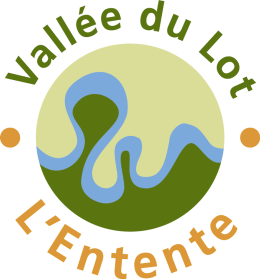 OBJET DE LA CONSULTATION :Traduction en langue portugaise d’un dossier de candidature à un programme Interreg SudoeDate limite de réception des offres : mercredi 11 octobre 2017 à 12h.Nom et adresse officiels de l'organisme acheteur : Entente interdépartementale du bassin du Lot
297 rue Saint-Géry 46000 CahorsSite internet : http://www.valleedulot.com___________________________________________________________________Objet de la consultation :Traduction en langue portugaise d’un dossier de candidature à un programme européen Interreg SudoeLieu d'exécution et de livraison :Entente interdépartementale du bassin du Lot
297 rue Saint-Géry 46000 CahorsContexte :L’Entente Lot va déposer sa candidature dans le cadre de la seconde phase de sélection de l’appel à projets européen Interreg Sudoe. L’Entente Lot est chef de file de ce programme, elle est associée à des partenaires espagnols et portugais. La demande doit donc être déposée en trois langues.Modalités de la prestation :
La prestation devra comprendre : 
- la traduction en langue portugaise du dossier de candidature de l’Entente Lot (hors parties grisées du dossier qui sont des parties remplies automatiquement)Caractéristiques principales : Le document de référence pour la traduction comportera des termes techniques liés au domaine de compétence de l’Entente Lot autour de la gestion de la ressource en eau (exemples : « bassin versant », « gestion intégrée de la ressource en eau »…).La traduction devra être rigoureusement identique à la version d’origine, nous exigeons une traduction au mot près.Le nombre de caractères indiqué dans le formulaire devra être rigoureusement respecté.Le nombre de mots ne pouvant être précisé dans cette consultation, le formulaire vierge est joint à la demande afin que le prestataire puisse se faire une idée plus précise.Les parties grisées du formulaire ne sont pas à traduire, ces parties seront remplies automatiquement.Une relecture sera réalisée par une personne portugaise ayant connaissance du projet.Critères d'attribution : 
Le choix du prestataire retenu se fera en fonction de son offre tarifaire (70 %) ainsi qu’en fonction du délai de réalisation (30 %).Date limite de réception des offres : Mercredi 11 octobre 2017 à 12hDélai minimum de validité des offres : 30 jours à compter de la date limite de réception des offresDate limite de réception de la prestation :Jeudi 19 octobre 2017 à 12h (le document à traduire sera envoyé vendredi 13 octobre).Renseignements complémentaires : 
Les réponses des prestataires peuvent s’effectuer par voie électronique à l’adresse suivante : c.olivier@valleedulot.com 